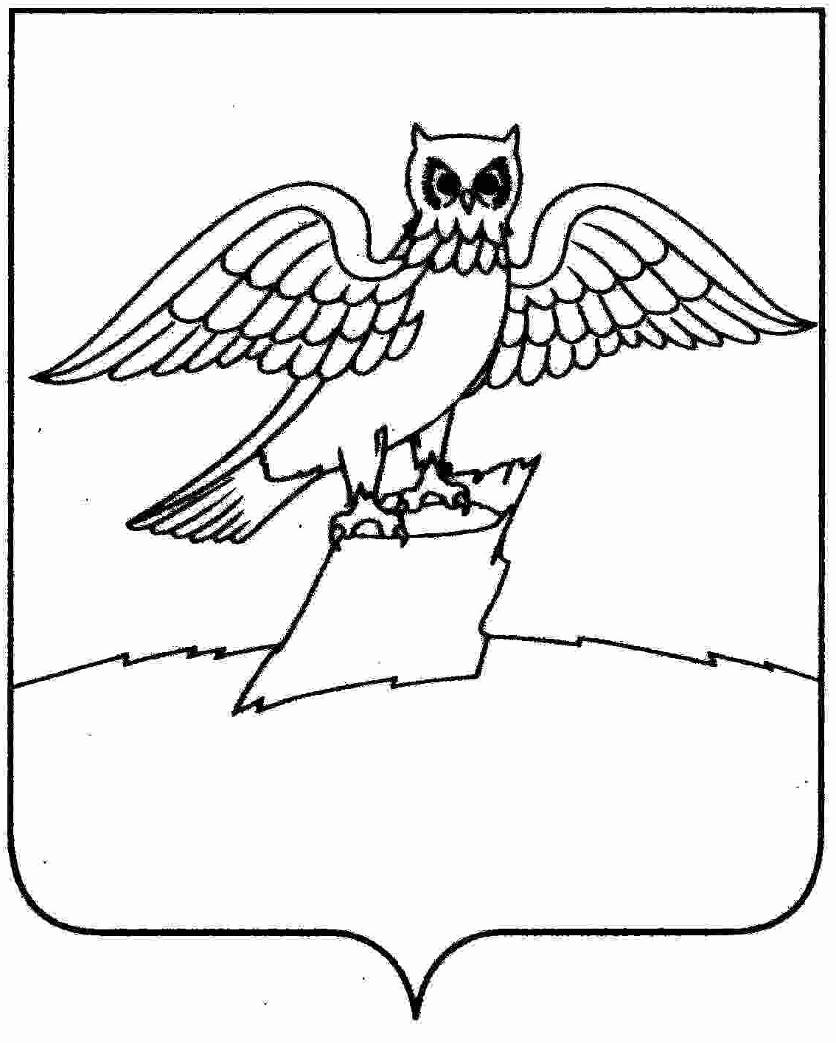 АДМИНИСТРАЦИЯ ГОРОДА КИРЖАЧКИРЖАЧСКОГО РАЙОНАП О С Т А Н О В Л Е Н И ЕГЛАВЫ В целях своевременной и качественной подготовки объектов жизнеобеспечения к предстоящему отопительному сезону, обеспечения устойчивого снабжения жилищно-коммунальными услугами населения, подготовки жилищного фонда, инженерных сетей коммунального хозяйства, находящихся в собственности муниципального образования город Киржач, к эксплуатации в осенне-зимний период 2017-2018 гг., в соответствии с Правилами оценки готовности к отопительному сезону, утвержденные приказом  Минэнерго РФ от 12.03.2013  №103,  зарегистрированные Минюстом  РФ 24.04.2013 №28269П О С Т А Н О В Л Я Ю:1. Внести изменение в приложение   к постановлению главы города Киржач от 03.08.2017 № 784 «О мерах по подготовке объектов жилищно-коммунального комплекса города Киржач к работе в осенне-зимний период 2017-2018гг.»,  изложив его  в новой редакции согласно приложению к данному постановлению.2. Контроль за исполнением настоящего постановления оставляю за собой.3. Настоящее постановление вступает в силу со дня его подписания и подлежит опубликованию в районной газете «Красное знамя».Приложение к постановлению главы города Киржачот   16.10.2017  №  1058   .Составпостоянно-действующей комиссии по организацииподготовки и проведению осенне-зимнего периода 2017-2018гг.Мошкова Марина Николаевна – заместитель главы администрации городского поселения город Киржач по вопросам жизнеобеспечения, председатель комиссии. Опальченко Татьяна Владимировна – директор МКУ «Управление городским хозяйством», заместитель председателя комиссии (по согласованию);Соболева Ольга Владимировна – консультант отдела жилищно-коммунального хозяйства МКУ «Управление городским хозяйством», секретарь комиссии  (по согласованию).Члены комиссии. Клюнтина Екатерина Дмитриевна – консультант юридического отдела администрации городского поселения город Киржач.Губарева Светлана Николаевна – заведующий отделом по имуществу и землеустройству администрации городского поселения город Киржач.Григорьева Ольга Михайловна – заведующий отделом жилищно-коммунального хозяйства МКУ «Управление городским хозяйством» (по согласованию).Сидорова Татьяна Николаевна – заведующий финансовым отделом администрации городского поселения город Киржач.  Петрушин Александр Викторович – зам. председателя Совета народных депутатов городского поселения город Киржач (по согласованию).Ильин Андрей Евгеньевич – директор ООО «Владимиртеплогаз»               г. Киржач.Кузнецов Виктор Анатольевич – начальник комплексной службы эксплуатационного участка газового хозяйства в г.Киржач Филиал                           АО «Газпром газораспределение Владимир в г. АлександровеБотков Алексей Николаевич – государственный инспектор отдела государственного энергетического надзора по Владимирской и Ивановской областям (по согласованию);Тарасов Юрий Валентинович – государственный инспектор отдела государственного энергетического надзора по Владимирской и Ивановской областям (по согласованию).16.10.2017№1058О внесении изменений в постановление главы города Киржач от 03.08.2017г  № 784 «О мерах по подготовке объектов жилищно-коммунального комплекса города Киржач к работе в осенне-зимний период 2017-2018 гг.»Глава  города Киржач                                                               Н.В. Скороспелова   